Бюджетное общеобразовательное учреждение Чувашской Республики «Чебоксарская начальная общеобразовательная школа для обучающихся с ОВЗ №2» Министерства образования и молодежной политики Чувашской РеспубликиХарактеристика профессиональной деятельности педагог-психологаГореловой Александры ЮрьевныСведения о профессиональном образовании                    (ВУЗ и год окончания)Сведения о профессиональном образовании                    (ВУЗ и год окончания)Образование:2006 г. – Федеральное государственное бюджетное образовательное учреждение высшего образования «Чувашский государственный университет имени И. Н. Ульянова», специальность: экономист «Бухгалтерский учёт, анализ и аудит»,2007 г. - Московский финансово-промышленный университет «Синергия», специальность: «Оценка собственности стоимости предприятия»,2011 г. – Московский государственный гуманитарный университет им. М. А. Шолохова Чебоксарский филиал.2018 г. – настоящее время Бюджетное учреждение Чувашской Республики дополнительного профессионального образования «Чувашский республиканский институт образования» Минобразования Чувашии, курсы профессиональной переподготовки по программе «Дефектология».Сведения о дополнительном профессиональном образованииСведения о дополнительном профессиональном образовании«Модульная программа повышения квалификации для специалистов образовательных учреждений психолого-медико-педагогической комиссии - логопедов, психологов, социальных педагогов, дефектологов, обеспечивающих распространение организационно-правовых моделей успешной социализации детей с ограниченными возможностями здоровья и детей инвалидов, на базе стажировочных площадок в объеме 40 учебных часов» (регистрационный номер №4198 2013 г.)«Межведомственное взаимодействие ОУ с органами государственной и муниципальной власти, общественными организациями и другими институтами гражданского общества по профилактике социального сиротства, в том числе вторичного (подготовка кандидатов в замещающие родители, сопровождение замещающих семей» в объеме 54 часа, (регистрационный номер № 2843 от 25 декабря 2013 г.)«Формирование профессиональной компетентности педагога и методиста дополнительного образования» в объеме 108 часов. (регистрационный номер № 3352 от 11 июня 2015 г.)Повышение квалификации (сведения о развитии профессиональных компетенций в соответствии с решаемыми практическими задачами )Повышение квалификации (сведения о развитии профессиональных компетенций в соответствии с решаемыми практическими задачами )СертификатыСеминар – совещание по вопросу содержания общеобразовательных программ дошкольного образования для детей с ОВЗ» в объеме 8 учебных часов, 2011 г.«Практикум по консультированию для финалистов республиканского конкурса «Педагог – психолог 2013 », 2013 г.Участие в консультационном семинаре «Аппаратно-программные комплексы на основе технологии функционального биоуправления с биологической обратной связью (БОС)» в объеме 40 академических часов. (сертификат № 2846 от 14.02.2014 г.)Сертификат о прохождении стажировки на базе МАОУ ДОД «Дворец детского (юношеского) творчества» муниципального образования города ЧебоксарыСеминар «Совершенствование коммуникативных компетенций педагогов методом сказкотерапии» в объеме 8 часов (сертификат № 18/231 от 04.02.2015 г.)Сертификат участника вебинара: Арт – технологии в коррекционно-развивающей работе с детьми. Маска –терапия. (20.11.2015 г.)Курсы повышения квалификации педагогов-психологов по «Метаконсультации для педагогов – психологов» в объеме 18 часов» (29 мая по 31 мая 2018 г.) удостоверение о повышении квалификации регистрационный номер 3084 от 31 мая 2018 г. Участие во Всероссийском конкурсе педагогического мастерства «Современный учитель 2018» (Сертификат участника УГ-5988/21849 от 25.06.2018)СвидетельстваУчастие в вебинаре «Обучение детей с особыми образовательными потребностями» 2 академических часа (свид. № ВЛ-303908336  от 10.02.2016)Участие в вебинаре «Реализация системно-деятельного подхода в процессе обучения» (свид. № ВЛ-206381865  от 24.02.2016)Участие в вебинаре «Организация профессиональной деятельности социального педагога в условиях реализации ФГОС» (свид. № ВЛ-264731652  от 24.02.2016)Участие в вебинаре «Использование здоровьесберегающих технологий в процессе обучения и воспитания школьников» (свид. № ВЛ-296490215  от 26.02.2016)Участие в вебинаре «Патриотическое воспитание – основа формирования личности гражданина и патриота» (свид. № ВЛ-382806345  от 29.02.2016)Участие в вебинаре «Профилактика эмоционального и профессионального выгорания через самооценку профессиональной деятельности» (свид. № ВЛ-220268882  от 01.03.2016)Участие в вебинаре «Активные методы обучения как способ повышения эффективности образовательного процесса» (свид. № ВЛ-313801602  от 02.03.2016)Участие в вебинаре «Активизация рознавательной деятельности обучающихся посредством интегрированного обучения» (свид. № ВЛ-364984549  от 16.03.2016)Участие в вебинаре «Технология дифференцированного обучения в условиях реализации ФГОС» (свид. № ВЛ-324360199  от 10.03.2016)Участие в вебинаре «Самообразование как необходимое условие повышения профессиональной компетенции педагога» (свид. № ВЛ-205278473 от 09.03.2016)Участие в вебинаре «Технология проблемного обучения в условиях реализации ФГОС» (свид. № ВЛ-271999350  от 04.03.2016)Участие в вебинаре «Развитие памяти ребенка как необходимое условие успешного обучения» (свид. № ВЛ-210691830  от 16.02.2016)Участие в вебинаре «Неуспеваемость обучающихся: причины предупреждение» (свид. № ВЛ-397174263 от 10.02.2016)Участие в вебинаре «Роль семьи и учреждения образования в организации медиа безопасности детей» (свид. № ВЛ-371066510  от 15.02.2016)Участие в вебинаре «Актуальные вопросы организации образования детей с расстройствами аутического спектора» (Сертификат участника межрегионального научно-практического семинара от18.09.2018 г.)Специальность по дипломуСпециальность по дипломуПедагог – психологСтаж работы педагогом-психологомСтаж работы педагогом-психологом5 летКвалификационная категорияКвалификационная категорияПервая Звание, наградыЗвание, наградыЛауреат республиканского конкурса профессионального мастерства «Педагог – психолог Чувашии – 2013»; Диплом в номинация «Успешный старт в профессии», 2013г.;Благодарственное письмо «За высокий профессионализм, чувство долга и ответственность, любовь к выбранной профессии, неиссякаемую энергию и оптимизм, духовно-нравственное и патриотическое воспитание подрастающего поколения» от Депутата Государственной Думы ФС Российской Федерации Л.И. Черкесова;Победитель республиканского конкурса «Педагог-психолог года Чувашии – 2018».Досуг, хоббиДосуг, хоббиХореографияВышиваниеСемейные посиделкиСемейные путешествияПрофессиональное 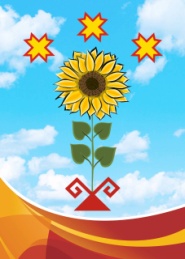 кредо участникаПрофессиональное кредо участника «Дела? Проблемы? Всё пустое!Душа ребенка - вот святое!Цветок в душе еще так мал!Успей полить, чтоб не завял!»(Автор не известен)«Человек может жить своей профессией, только тогда, когда он стремится познать через неё самого себя, и именно таким путём он может принести наибольшую пользу обществу» Ш.А. АмонашвилиПрофессиональные и личностные ценности,наиболее близкие участникуПрофессиональные и личностные ценности,наиболее близкие участникуВ своей жизни и на работе я стремлюсь:Достигать внутреннего согласия при принятии решений;Понимать людей;Быть доброжелательной;Уважительно относиться к людям, быть тактичной, проявлять эмпатию;Избегать чрезмерной самоуверенности и веры в непогрешимость своих психологических выводов, адекватно оценивать себя и свою деятельность;Развивать психологическую интуицию, способность к рефлексии своих переживаний и профессиональных уменийБыть самостоятельной в суждениях, чуткой, проницательной, эмоционально стабильной, терпеливой, устойчивой к агрессии.Я думаю, что психолог не может быть одинаково успешен во всем, поэтому ему надо формировать индивидуальный стиль профессиональной деятельности с учетом собственных индивидуальных особенностей. Мне близки следующие ценности:Православные духовно-нравственные ценности (особенно, те, что сосредоточены в христианских притча, так как притча позволяет осуждать не человека, а порок);Дискуссионное общение с детьми (оно вызывает учеников на диалог, заставляет думать, говорить, не бояться высказывать разные мнения, а особенно важно то, что в результате обсуждения дети приходят к общему мнению или осознают свое индивидуальное мнение);Традиционные семейные ценности (верю в то, что счастливых детей могут вырастить только счастливые родители);Уникальность жизни каждой личности (верю в то, что нужно ценить жизнь и уметь радоваться не потому, что всё вокруг хорошо, а вопреки тому, что всё далеко не так, как хотелось бы… ведь под умением радоваться я подразумеваю умение  быть счастливым).Локальные или методические документы,медиапродукты, программы; проекты и др.Локальные или методические документы,медиапродукты, программы; проекты и др.Документы:Положение об уполномоченном по защите прав и законных интересов ребёнка и план работы в учреждении; (назначена уполномоченным по защите прав и законных интересов ребёнка в учреждении согласно п. 2 Приказ № 46 от 04.08.2015 г.);Методическое руководство и организационное сопровождение Республиканским проектом по апробации универсальных учебных материалов всероссийского образовательного инновационного проекта «Развивающее образование для всех: технологии и универсальные учебные материалы 2018-2014 гг.» - п.5 Приказ № 86 от 04.09.2018 г.;Положение о кабинете педагога-психолога (Приказ № 59 от 04.09.2013 г.);Положение осоциально-психологической службы, (Приказ № 59 от 04.09.2013 г.).Медиапродукты:Создание мультемедийных продуктов (интерактивные игры, презентации к занятиям, тренингам, родительским собраниям, педагогическим советам, семинарам);Компьютеризованное тестирование, использование готовой продукции и авторские разработки;Использование компьютерных программ для обработки данных диагностических обследований – использование как готовой продукции, так и самостоятельная разработка аналитических программ по автоматизированной обработке диагностического материала с использованием программы Microsoft Excel;Программы:Авторская программа духовно-нравственного развития младших школьников «Подсолнух» (Протокол  педсовета №1 от 27.08.2014 г.,  Приказ № 76 от 28.08.2014 г.)Программа сопровождения инвалидов «Мы вместе»; Приказ № 76 от 28.08.2014 г.)Программа –работы родительского клуба. Клуб осознанных родителей «Все в наших руках»; Приказ № 76 от 28.08.2014 г.)Интернет-активность:Страничка психолога на сайте школы и в социальной сети Instegram;Состою в интернет-сообществах педагогических работников, делюсь опытом работы, участвую в обсуждениях: сеть учителей pedsovet.ru, образовательная социальная сеть infourok.ru, бесплатный школьный портал ПроШколу.ру (http://www.proshkolu.ru/user/alexsandragorelova/)Общественная деятельность:Вступила в Чувашское региональное отделение Федерации психологов образования РоссииПсихолого-педагогические технологии,методики, программыПсихолого-педагогические технологии,методики, программыРеализуемые программы:Рабочая программа интегрированных занятий педагога-психолога и учителя – логопеда для детей 1 – 4 классов специальной (коррекционной) школы V вида;Программа психологического сопровождения детей с ограниченными возможностями здоровья (ОВЗ) и инвалидов;Программа духовно-нравственного развития детей младшего школьного возраста «Подсолнух»;Программа «Сенсорная комната - волшебный мир здоровья».Используемые техники и методы:Проективные техники, диалогические техники (беседы, интервью, диагностические игры);Психологические техники: песочная терапия, танцевально-двигательная терапия, арт-терапия, психогимнастика, релаксационные техники;Методы диагностики: объективные тесты, стандартизированные самоотчеты (тесты-опросники, открытые опросники), шкальные техники;Психокоррекционные техники: музыкотерапия, сказкотерапия.Отражение опыта работыСведения, подтверждающие эффективность решения профессиональных задачДинамика сформированности универсальных учебных действий (УУД) у обучающихся 1-4 классовОтражение опыта работыСведения о публикациях в периодической печати за последние три годаГорелова А.Ю., Васильева О.Л. «Формирование толерантности у младших школьников посредством культуры родного края». Этнопсихологические процессы в современном обществе: сборник научных статей/Чуваш. гос. пед. ун-т; отв. Ред. И.П.Иванова, А.В. Кайсарова, О.В. Чернова, Н.Н. Корочкова. – Чебоксары:Чуваш. гос. пед. ун-т, 2013, - 201 с.Горелова А.Ю. «Программа духовно-нравственного воспитания «Подсолнух»» // «Народная школа», №4/2018, стр.28-30.Обобщенные итоги профессиональной деятельности Конкурсанта Обобщенные итоги профессиональной деятельности Конкурсанта Обобщенные итоги профессиональной деятельности Конкурсанта В соответствии с профстандартом «Педагог-психолог(психолог в сфере образования)» в  рамках должностных обязанностей  я реализую следующую трудовую функцию: «Оказание психолого-педагогической помощи лицам с ограниченными возможностями здоровья, испытывающим трудности в освоении основных общеобразовательных программ, развитии и социальной адаптации». В зону моей профессиональной ответственности включены  следующие трудовые действия:В соответствии с профстандартом «Педагог-психолог(психолог в сфере образования)» в  рамках должностных обязанностей  я реализую следующую трудовую функцию: «Оказание психолого-педагогической помощи лицам с ограниченными возможностями здоровья, испытывающим трудности в освоении основных общеобразовательных программ, развитии и социальной адаптации». В зону моей профессиональной ответственности включены  следующие трудовые действия:В соответствии с профстандартом «Педагог-психолог(психолог в сфере образования)» в  рамках должностных обязанностей  я реализую следующую трудовую функцию: «Оказание психолого-педагогической помощи лицам с ограниченными возможностями здоровья, испытывающим трудности в освоении основных общеобразовательных программ, развитии и социальной адаптации». В зону моей профессиональной ответственности включены  следующие трудовые действия:Психологическое просвещение субъектов образовательного процесса в области работы по поддержке лиц с ограниченными возможностями здоровья, детей и обучающихся, испытывающих трудности в освоении основных общеобразовательных программ, развитии и социальной адаптации;Психологическая профилактика нарушений поведения и отклонений в развитии лиц с ограниченными возможностями здоровья, детей и обучающихся, испытывающих трудности в освоении основных общеобразовательных программ, развитии и социальной адаптации;Психологическое консультирование лиц с ограниченными возможностями здоровья и обучающихся, испытывающих трудности в освоении основных общеобразовательных программ, развитии и социальной адаптации;Психологическая коррекция поведения и развития детей и обучающихся с ограниченными возможностями здоровья, а также обучающихся, испытывающих трудности в освоении основных общеобразовательных программ, развитии и социальной адаптации;Психологическая диагностика особенностей лиц с ограниченными возможностями здоровья, обучающихся, испытывающих трудности в освоении основных общеобразовательных программ, развитии и социальной адаптации;Психологическое просвещение субъектов образовательного процесса в области работы по поддержке лиц с ограниченными возможностями здоровья, детей и обучающихся, испытывающих трудности в освоении основных общеобразовательных программ, развитии и социальной адаптации;Психологическая профилактика нарушений поведения и отклонений в развитии лиц с ограниченными возможностями здоровья, детей и обучающихся, испытывающих трудности в освоении основных общеобразовательных программ, развитии и социальной адаптации;Психологическое консультирование лиц с ограниченными возможностями здоровья и обучающихся, испытывающих трудности в освоении основных общеобразовательных программ, развитии и социальной адаптации;Психологическая коррекция поведения и развития детей и обучающихся с ограниченными возможностями здоровья, а также обучающихся, испытывающих трудности в освоении основных общеобразовательных программ, развитии и социальной адаптации;Психологическая диагностика особенностей лиц с ограниченными возможностями здоровья, обучающихся, испытывающих трудности в освоении основных общеобразовательных программ, развитии и социальной адаптации;Психологическое просвещение субъектов образовательного процесса в области работы по поддержке лиц с ограниченными возможностями здоровья, детей и обучающихся, испытывающих трудности в освоении основных общеобразовательных программ, развитии и социальной адаптации;Психологическая профилактика нарушений поведения и отклонений в развитии лиц с ограниченными возможностями здоровья, детей и обучающихся, испытывающих трудности в освоении основных общеобразовательных программ, развитии и социальной адаптации;Психологическое консультирование лиц с ограниченными возможностями здоровья и обучающихся, испытывающих трудности в освоении основных общеобразовательных программ, развитии и социальной адаптации;Психологическая коррекция поведения и развития детей и обучающихся с ограниченными возможностями здоровья, а также обучающихся, испытывающих трудности в освоении основных общеобразовательных программ, развитии и социальной адаптации;Психологическая диагностика особенностей лиц с ограниченными возможностями здоровья, обучающихся, испытывающих трудности в освоении основных общеобразовательных программ, развитии и социальной адаптации;СТАТИСТИЧЕСКИЙ ОТЧЕТ О ПРОВЕДЕННОЙ РАБОТЕ2013-2018 г.СТАТИСТИЧЕСКИЙ ОТЧЕТ О ПРОВЕДЕННОЙ РАБОТЕ2013-2018 г.СТАТИСТИЧЕСКИЙ ОТЧЕТ О ПРОВЕДЕННОЙ РАБОТЕ2013-2018 г.